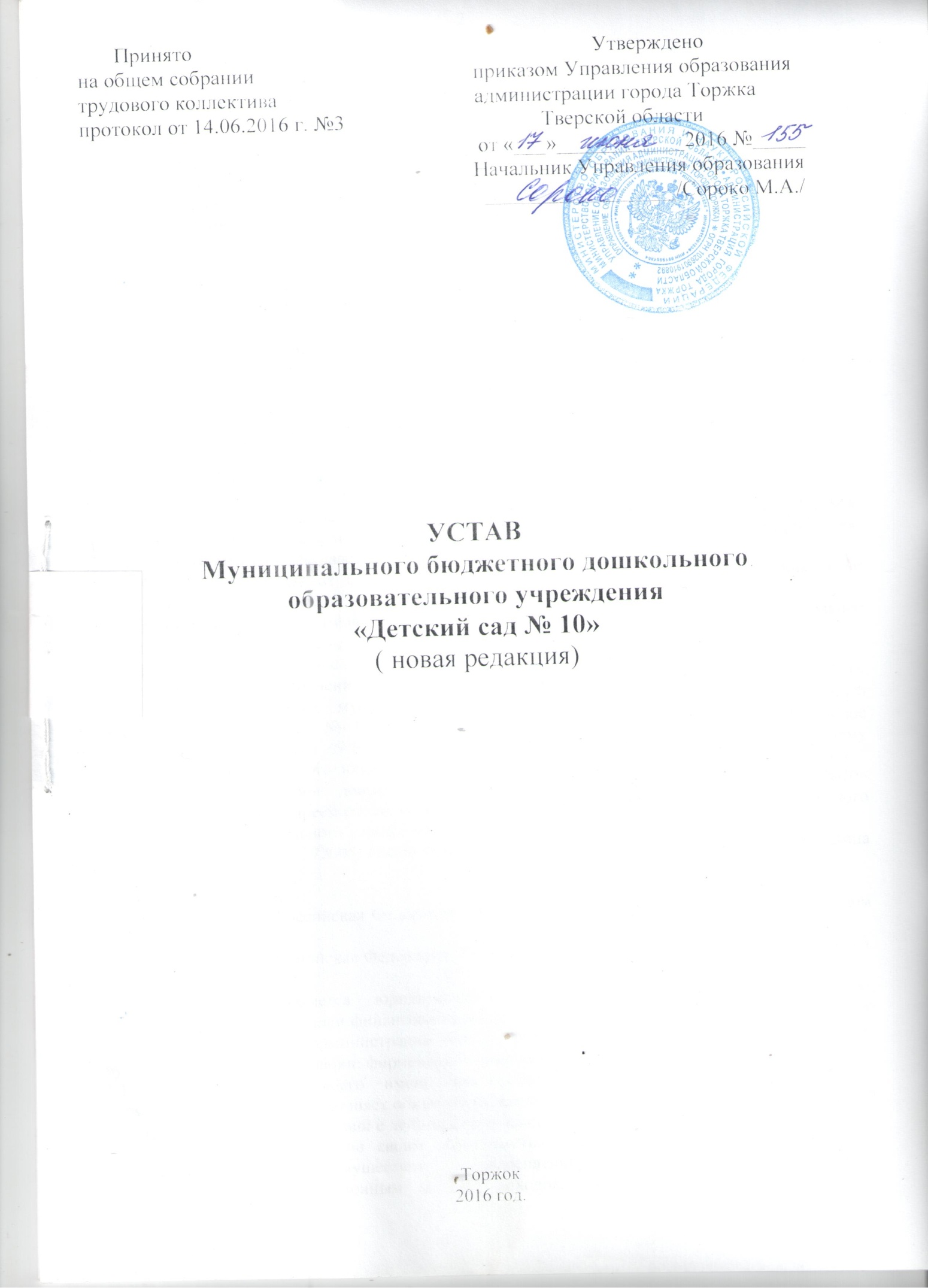 1. ОБЩИЕ ПОЛОЖЕНИЯ1.1  Муниципальное бюджетное дошкольное образовательное учреждение «Детский сад №10» (далее – Учреждение) является некоммерческой организацией, созданной собственником для выполнения работ, оказания услуг в целях обеспечения реализации предусмотренных законодательством Российской Федерации полномочий органов местного самоуправления в сфере образования. Учреждение является  некоммерческой организацией и не ставит извлечение прибыли основной целью своей деятельности.Учредителем Учреждения является муниципальное образование город Торжок. Функции и полномочия учредителя (далее - Учредитель) в соответствии с федеральными законами, нормативными правовыми актами Президента Российской Федерации и Правительства Российской Федерации, Уставом муниципального образования город Торжок, Положением об Управлении образования администрации города Торжка Тверской области, утвержденным решением Торжокской городской Думы от 27.01.2010 №275 осуществляются Управлением образования администрации города Торжка Тверской области в соответствии с переданными полномочиями.Место нахождения Учредителя: 172001, Российская Федерация, Тверская область, город Торжок, улица Максима Горького, дом 39.1.3. Собственником имущества Учреждения является муниципальное образование город Торжок. Полномочия собственника имущества Учреждения осуществляет Комитет по управлению имуществом города Торжка (далее – Собственник).1.4. Организационно-правовая форма Учреждения – муниципальное бюджетное дошкольное образовательное учреждение.1.5. Официальное полное наименование Учреждения – Муниципальное бюджетное  дошкольное образовательное  учреждение «Детский сад № 10».1.6. Официальное сокращенное наименование Учреждения – МБДОУ «Детский сад № 10»1.7. На основании Постановления администрации города Торжка Тверской области от 21.12.2015 №600 «О реорганизации муниципального бюджетного дошкольного образовательного учреждения «Детский сад № 10», муниципальное бюджетное дошкольное образовательное учреждение «Детский сад №10» было реорганизовано в форме присоединения к нему Муниципального бюджетного дошкольного образовательного учреждения «Детский сад № 16».Муниципальное бюджетное дошкольное образовательное учреждение «Детский сад №10» является полным правопреемником всех прав и обязанностей Муниципального бюджетного дошкольного образовательного учреждения «Детский сад №16».1.8. Юридический адрес: 172008, Российская Федерация, Тверская область, город Торжок, улица Мира, дом 32. 1.9.  Фактический адрес:здание № 1 - 172008, Российская Федерация, Тверская область, город Торжок, улица Мира, дом 32; здание № 2 - 172001, Российская Федерация, Тверская область, город Торжок, улица М. Горького, дом 57; 1.10. Учреждение является юридическим лицом, имеет обособленное имущество, самостоятельный баланс, план финансово-хозяйственной деятельности, лицевые счета, открытые в Управлении финансов администрации города Торжка; печать с полным наименованием на русском языке; штампы; бланки; фирменную символику.1.11. Учреждение от своего имени приобретает и осуществляет имущественные и  неимущественные права, исполняет обязанности, выступает в качестве истца и ответчика в суде и арбитражном суде в соответствии с действующим законодательством Российской Федерации.1.12. Учреждение отвечает по своим обязательствам всем находящимся у него на праве оперативного управления имуществом как закрепленным за Учреждением Собственником имущества, так и приобретенным за счет доходов, полученных от приносящей доход деятельности, за исключением особо ценного движимого имущества, закрепленного за Учреждением Собственником этого имущества или приобретенного Учреждением за счет выделенных собственником имущества Учреждения средств, а также недвижимого имущества. Собственник имущества Учреждения не несет ответственности по обязательствам Учреждения. Учреждение не отвечает по обязательствам Собственника.1.13. Устав Учреждения, изменения к нему утверждаются Учредителем по согласованию с заместителем Главы администрации города Торжка, к компетенции которого относится координация деятельности в отрасли образования.1.14. Учреждение проходит лицензирование в порядке, установленном федеральным законодательством.Право на ведение образовательной деятельности и льготы, установленные законодательством Российской Федерации, возникают у Учреждения с момента выдачи ей лицензии. 1.15. В Учреждении не допускается создание и деятельность организационных структур     политических партий, общественно-политических и религиозных движений и организаций. 1.16. Учреждение обязано соблюдать принципы государственной политики в области образования.1.17. Организационно-методическое руководство Учреждением, контроль за выполнением муниципального задания осуществляет Управление образования администрации города Торжка Тверской области.1.18. Права юридического лица у Учреждения в части ведения финансово-хозяйственной деятельности, предусмотренной его Уставом и направленная на подготовку образовательной деятельности, возникает со дня его регистрации.1.19. В своей деятельности Учреждение руководствуется Конституцией российской Федерации, Гражданским кодексом Российской Федерации, Федеральным законом от 12.01.1996 №7-ФЗ «О некоммерческих организациях», Федеральным законом от 29.12.2012 №273-ФЗ «Об образовании в Российской Федерации», иными нормативно-правовыми актами и настоящим уставом.ЦЕЛИ, ЗАДАЧИ И ПРЕДМЕТ ДЕЯТЕЛЬНОСТИ УЧРЕЖДЕНИЯ2.1. Предмет деятельности учреждения – выполнение работ, оказание услуг, предусмотренных действующим законодательством, в целях обеспечения их реализации в сфере образования.2.2. Целью Учреждения является всестороннее формирование личности ребенка с учетом особенностей его физического, психического развития, индивидуальных возможностей и способностей, подготовка к обучению в школе, развитие и совершенствование образовательного процесса, осуществление дополнительных мер социальной поддержки детей и работников Учреждения. 2.3. Основными задачами Учреждения являются: 2.3.1. охрана и укрепление физического и психического здоровья детей, в том числе их эмоционального благополучия;2.3.2. создание благоприятных условий развития детей в соответствии с их возрастными и индивидуальными особенностями и склонностями, развитие способностей и творческого потенциала каждого ребенка как субъекта отношений с самим собой, другими детьми, взрослыми и миром;2.3.3. объединение обучения и воспитания в целостный образовательный процесс на основе духовно-нравственных и социокультурных ценностей и принятых в обществе правил и норм поведения в интересах человека, семьи, общества;2.3.4. осуществление необходимой коррекции недостатков в физическом развитии детей;2.3.5. формирование общей культуры личности детей, в том числе ценностей здорового образа жизни, развития их социальных, нравственных, эстетических, интеллектуальных, физических качеств, инициативности, самостоятельности и ответственности ребенка, формирование предпосылок учебной деятельности;2.3.6. оказание консультативной и методической помощи родителям (законным представителям) по вопросам воспитания, обучения и развития детей;2.3.7. формирование социокультурной среды, соответствующей возрастным, индивидуальным, психологическим и физиологическим особенностям детей.2.4.Для достижения цели деятельности Учреждение осуществляет следующие основные виды деятельности: 2.4.1.реализация основной общеобразовательной программы дошкольного образования в  группах общеразвивающей направленности;2.4.2.реализация дополнительных общеобразовательных программ (эколого-биологической,  художественно-эстетической, социально-педагогической, физкультурно-оздоровительной; естественнонаучной);  2.4.3. воспитание, обучение и развитие, а также присмотр, уход и оздоровление детей в возрасте от 2-х месяцев до 7 лет при наличии условий;2.4.4.материально-техническое обеспечение и оснащение образовательного процесса, оборудование помещений в соответствии с государственными и местными нормами и требованиями, осуществляемые в пределах собственных финансовых средств;2.4.5. использование и совершенствование методик образовательного процесса и образовательных технологий; 2.4.6. разработка и утверждение образовательных программ и учебных планов;2.4.7. медицинская деятельность для реализации цели и задач Учреждения;2.5. Учреждение выполняет муниципальное задание в соответствии с основными видами деятельности Учреждения, которое формируется и утверждается Учредителем.2.6. Учреждение вправе сверх установленного муниципального задания, а также в случаях, определенных федеральными законами, в пределах установленного муниципального задания выполнять работы, оказывать услуги, относящиеся к его основным видам деятельности, в сферах предусмотренными настоящим Уставом, для граждан и юридических лиц за плату и на одинаковых при оказании одних и тех же услуг условиях.2.7. Учреждение вправе осуществлять следующие виды деятельности, в т.ч. приносящие доход, не относящиеся к основным видам деятельности Учреждения, лишь постольку, поскольку это служит достижению цели, ради которой оно создано.2.8. При осуществлении приносящей доход деятельности Учреждение руководствуется законодательством Российской Федерации, Тверской области, правовыми актами муниципального образования город Торжок.2.9. Учреждение вправе осуществлять деятельность, подлежащую лицензированию, только на основании полученной в установленном порядке лицензии.2.10. Учреждение может оказывать платные дополнительные образовательные услуги, направление которых регулируется локальными актами.2.11. Платные образовательные услуги не могут быть оказаны взамен и в рамках основной образовательной деятельности, финансируемой Учредителем.2.12. Учреждение несет в установленном законодательством Российской Федерации порядке ответственность за:- невыполнение функций, отнесенных к его компетенции;- реализацию не в полном объеме образовательных программ, качество образования детей;- жизнь и здоровье воспитанников, работников образовательной организации;- нарушение или незаконное ограничение права на образование и предусмотренных законодательством об образовании прав и свобод обучающихся, родителей (законных представителей) несовершеннолетних обучающихся Учреждения;- иные действия, предусмотренные законодательством Российской Федерации.2.13. Учреждение создает необходимые условия для работы медицинских учреждений,  осуществляет контроль за их работой в целях охраны и укрепления здоровья воспитанников и работников Учреждения. Медицинское обеспечение детей в Учреждении осуществляется   закрепленным медицинским персоналом, который наряду с администрацией несет ответственность за проведение лечебно-профилактических мероприятий, соблюдение санитарно-гигиенических норм, режима и обеспечение качества питания.2.14. Организация питания в Учреждении возлагается на администрацию Учреждения. ПРАВА И ОБЯЗАННОСТИ УЧРЕЖДЕНИЯ3.1.Учреждение осуществляет деятельность в соответствии с действующим законодательством Российской Федерации, Тверской области, решениями Торжокской городской Думы, постановлениями и распоряжениями администрации города Торжка, приказами Учредителя и настоящим уставом.3.2. Для достижения уставных целей Учреждение имеет право:3.2.1. приобретать или арендовать (получать в безвозмездное пользование) основные средства за счет имеющихся у него финансовых средств в соответствии с утвержденным Планом финансово-хозяйственной деятельности;3.2.2. осуществлять материально-техническое обеспечение уставной деятельности;3.2.3. устанавливать для работников Учреждения дополнительные отпуска, сокращенный рабочий день и иные социальные льготы в соответствии с законодательством Российской Федерации;3.2.4. в установленном действующим законодательством порядке определять размер средств, направляемых на оплату труда работников Учреждения, на техническое и социальное развитие;3.2.5. совершать иные действия для достижения уставных целей в соответствии с действующим законодательством.3.3. Учреждение обязано:3.3.1. обеспечивать выполнение муниципального задания по оказанию муниципальных услуг;3.3.2. в соответствии с законодательством Российской Федерации нести ответственность за нарушение принятых им обязательств, а также за нарушение бюджетного законодательства Российской Федерации;3.3.3. отчитываться перед Учредителем за состояние и использование муниципального имущества;3.3.4 обеспечивать своевременно и в полном объеме выплату работникам Учреждения заработной платы в соответствии с законодательством Российской Федерации;3.3.5. обеспечивать работникам Учреждения безопасные условия труда и нести ответственность в установленном порядке за вред, причиненный их здоровью и трудоспособности в период исполнения ими трудовых обязанностей;3.3.6. нести ответственность за обеспечение целевого использования бюджетных средств и принимать меры по возмещению или возврату в бюджет муниципального образования использованных нецелевым образом средств в полном объеме;3.3.7. обеспечивать в установленном действующим законодательством порядке исполнение судебных решений;3.3.8. осуществлять бюджетный учет результатов финансово-хозяйственной и иной деятельности, вести статистическую отчетность, отчитываться о результатах деятельности в соответствующих органах в порядке и сроки, установленные законодательством Российской Федерации. Не позднее 20 апреля года, следующего за отчетным, представлять Учредителю копию годовой бухгалтерской отчетности (с приложениями и пояснительной запиской) с отметкой о принятии его налоговым органом. За ненадлежащее исполнение обязанностей и искажение государственной отчетности должностные лица Учреждения несут ответственность, установленную законодательством Российской Федерации;3.3.9. планировать деятельность Учреждения, в том числе в части получения доходов от приносящей доход деятельности;3.3.10. своевременно представлять Учредителю необходимую документацию для утверждения муниципального задания;3.3.11. выполнять государственные мероприятия по гражданской обороне в соответствии с законодательством и правовыми актами Российской Федерации и Тверской области;3.3.12. обеспечивать гарантированный законодательством Российской Федерации минимальный размер оплаты труда работников, отработавших месячную норму рабочего времени и выполнивших нормы труда (трудовые обязанности), условия труда и меры социальной защиты своих работников;3.3.13. исполнять иные обязанности, предусмотренные действующим законодательством.3.4. Учреждение несет в установленном законодательством Российской Федерации порядке  ответственность за: - невыполнение функций, отнесенных к его компетенции; - реализацию не в полном объеме основной общеобразовательной программы дошкольного образования; - качество реализуемых образовательных программ; - жизнь и здоровье воспитанников и работников дошкольного образовательного учреждения во время образовательного процесса; - соответствие применяемых форм, методов и средств организации образовательного процесса возрастным, психофизиологическим особенностям, склонностям, способностям, интересам и потребностям воспитанников; - нарушение прав и свобод воспитанников и работников образовательного учреждения;  иные действия, предусмотренные законодательством Российской Федерации. ОРГАНИЗАЦИЯ ОБРАЗОВАТЕЛЬНОГО ПРОЦЕССА4.1. Содержание образовательного процесса в Учреждении определяется образовательной программой дошкольного образования, разрабатываемой, принимаемой и реализуемой им самостоятельно в соответствии с федеральными государственными требованиями к структуре основной общеобразовательной программы дошкольного образования и условиям ее реализации, установленными федеральным органом исполнительной власти, осуществляющим функции по выработке государственной политики и нормативно-правовому регулированию в сфере образования, и с учетом особенностей психофизического развития и возможностей детей.4.2.Содержание образования и условия организации обучения и воспитания обучающихся с ограниченными возможностями здоровья определяются адаптированной образовательной программой, а для инвалидов также в соответствии с индивидуальной программой реабилитации инвалида.4.3. Воспитание и обучение детей в Учреждении  ведется на русском языке.
4.4. Основной структурной единицей Учреждения является группы общеразвивающей направленности.Группы  функционируют в режиме полного дня (12-часового пребывания). Режим работы групп Учреждения с 7.00 до 19.00 часов. Возможно посещение детей по индивидуальному графику при кратковременном пребывании ребенка  в Учреждении.  Количество групп в Учреждении определяется Учредителем и составляет – 12 групп. Наполняемость осуществляется по возрастному принципу.II группа раннего возраста - 1,5 до 2 летПервая младшая группа - от 2 до 3 летВторая младшая группа – от 3 до 4 летСредняя группа - от 4 до 5 летСтаршая группа - от 5 до 6 летПодготовительная к школе группа – от 6 до 7 лет.В группах общеразвивающей направленности осуществляется дошкольное образование в соответствии с образовательной программой Учреждения, разрабатываемой им самостоятельно на основе примерной основной общеобразовательной программы и федеральных требований к структуре основной общеобразовательной программы дошкольного образования и условиям ее реализации, а также с учетом особенностей психофизического развития и возможностей детей.4.5. Учреждение работает по пятидневной рабочей неделе с 12-ти часовым пребыванием детей (с 7.00-19.00) и с круглогодичным календарным временем посещения. 4.6. Учреждение устанавливает максимальный объём нагрузки воспитанников во время занятий,  соответствующей требованиям ФГОС, лицензии и санитарно - эпидемиологическим правилам и нормативам для дошкольного образовательного учреждения.Для детей раннего возраста от 1,5 до 3 лет длительность непрерывной непосредственно образовательной деятельности не должна превышать 10 мин. Допускается осуществлять образовательную деятельность в первую и во вторую половину дня (по 8-10 минут). Допускается осуществлять образовательную деятельность на игровой площадке во время прогулки.Продолжительность непрерывной непосредственно образовательной деятельности для детей от 3 до 4 лет – не более 15 минут, для детей от 4 до 5 лет – не более 20 минут, для детей от 5 до 6 лет не более 25 минут, а для детей от 6 до 7 лет не более 30 минут.Максимально допустимый объём образовательной нагрузки в первой половине дня в младшей и средней группах не превышает 30 и 40 минут соответственно, а в старшей и подготовительной  - 45 минут и 1,5 часа соответственно. В середине времени, отведенного на непрерывную образовательную деятельность, проводят физкультурные минутки. Перерывы между периодами непрерывной образовательной деятельности – не менее10 минут.Образовательная деятельность с детьми старшего дошкольного возраста может осуществляться во второй половине дня после дневного сна. Ее продолжительность должна составлять не более 25-30 минут в день. В середине непосредственно образовательной деятельности статического характера проводятся физкультурные минутки.Образовательную деятельность, требующую повышенной познавательной активности и умственного напряжения детей, следует организовывать в первую половину дня.  Для профилактики утомления детей рекомендуется проводить физкультурные, музыкальные занятия, ритмику.4.7. Учреждение в установленном порядке при наличии условий вправе открывать структурные подразделения: Лекотека, Центр игровой поддержки, Консультативный пункт, Семейный детский сад, Служба ранней помощи. Структурные подразделения осуществляют свою деятельность на основании положения.4.8. Учреждение может реализовывать дополнительные общеобразовательные программы по следующим направленностям:-  художественной,- физкультурно-спортивной,- оздоровительной,- краеведческой,- эколого-биологической,- художественно-эстетической,- иным.4.9. Учреждение обеспечивает гарантированное сбалансированное питание детей в соответствии с их возрастом и временем пребывания  в Учреждении по государственным  санитарно-эпидемиологическим нормам. Устанавливается  следующая кратность питания детей: четырёхразовое. Питание детей в Учреждении осуществляется в соответствии с меню, утверждённым Заведующим.4.10. Учреждение может временно приостановить работу при наличии определённых причин, делающих невозможной работу дошкольного учреждения в нормальном режиме: аварийное состояние помещений, капитальный ремонт, карантин, отключение отопления в период отопительного сезона, выход из строя электрооборудования, необходимого для осуществления работы Учреждения, отключение электроэнергии, горячего и холодного водоснабжения.Работа отдельных групп Учреждения приостанавливается в силу производственной необходимости: отключение горячего и холодного водоснабжения, карантин. Учреждение имеет право временно приостановить работу  на месяц летнего периода для проведения текущего и (или) капитального ремонта помещений.КОМПЛЕКТОВАНИЕ УЧРЕЖДЕНИЯ5.1. Порядок приема в Учреждение определяет Учредитель в соответствии с законодательством    Российской Федерации.5.2.  В Учреждение принимаются дети в возрасте от 2-х месяцев до 7 лет, при наличии условий.5.3. Зачисление детей в Учреждение осуществляется в соответствии с действующим законодательством Российской Федерации, а также локальным актом Учреждения. Заведующий Учреждением издает распорядительный акт о зачислении ребенка в Учреждение в течение трех рабочих дней после заключения договора. Родители (законные представители) при приеме в Учреждение предъявляют – документ, удостоверяющий личность одного из родителей (законных представителей) и в обязательном порядке предоставляют следующие документы: - свидетельство о рождении ребенка;- медицинскую карту о состоянии здоровья ребенка.Дети с ограниченными возможностями здоровья, дети-инвалиды принимаются в группы общеразвивающей  направленности на основании заключения психолого-медико-педагогической комиссии, по письменному заявлению родителей (законных представителей).5.4. Предельная наполняемость в группах общеразвивающей направленности устанавливается в соответствии с санитарно-эпидемиологическими правилами и нормативами (СанПиН).5.5. При приеме детей Учреждение обязано ознакомить родителей (законных представителей) с Уставом, лицензией на право осуществления образовательной деятельности, и другими документами, регламентирующими организацию образовательного процесса в Учреждении.5.6. Преимущественное право при зачислении в Учреждение имеют категории лиц, установленные законодательством Российской Федерации или соответствующим распоряжением Учредителя. Во внеочередном порядке принимаются дети:- прокуроров и следователей;- судей;- граждан, подвергшихся воздействию радиации вследствие катастрофы на Чернобыльской АЭС;- граждан, эвакуированных из зоны отчуждения и переселенных (переселяемых) из зоны    отселения;- участников ликвидации последствий катастрофы на Чернобыльской АЭС;- военнослужащих погибших (пропавших без вести), умерших, ставших инвалидами  в контртеррористических операциях и обеспечивающим правопорядок и общественную безопасность на территории Северо – Кавказского региона.В  первую очередь принимаются дети:- военнослужащих;- сотрудников полиции;- сотрудников полиции, погибших (умерших) в связи с осуществлением служебной деятельности либо умерших до истечения одного года после увольнения со службы вследствие ранения (контузии), заболевания, полученных в период прохождения службы;- сотрудников полиции, получивших в связи с осуществлением служебной деятельности   телесные повреждения, исключающие для них возможность дальнейшего прохождения службы;- дети-инвалиды и дети, один из родителей которых является инвалидом; - из многодетных семей;- законных представителей (опекуны);-  из семьи имеющей двойню;- сотрудников, работающих в муниципальных бюджетных дошкольных образовательных учреждениях;- другие категории граждан в соответствии с действующим законодательством.Не позднее месячного срока с момента обращения военнослужащих, уволенных с военной службы, предоставляется место для их детей в дошкольных образовательных учреждениях. 5.7. Между Учреждением и родителями (законными представителями) заключается договор, которым регулируются взаимные права, обязанности и ответственность сторон, возникающие в процессе обучения, воспитания, присмотра и ухода.5.8.Отчисление детей из Учреждения проводится Заведующим в связи с освоением образовательной программы в полном объеме, по инициативе родителей (законных представителей) воспитанника, в том числе в случае перевода воспитанника для продолжения освоения образовательной программы в другое учреждение, осуществляющее образовательную деятельность, по обстоятельствам, не зависящим от воли родителей (законных представителей) воспитанника и учреждения.5.9. Отчисление воспитанников оформляется путем расторжения договора с родителями (законными представителями).6. ИМУЩЕСТВО И ФИНАНСОВОЕ ОБЕСПЕЧЕНИЕ ДЕЯТЕЛЬНОСТИУЧРЕЖДЕНИЯ6.1. Имущество Учреждения является собственностью муниципального образования город Торжок и закрепляется за ним на праве оперативного управления органом по управлению муниципальным имуществом.6.2. Источниками формирования имущества Учреждения являются:6.2.1. имущество, закрепленное за ним собственником имущества в установленном законом порядке;6.2.2. имущество, приобретенное Учреждением за счет выделенных собственником имущества средств;6.2.3. имущество, приобретенное за счет приносящей доход деятельности Учреждения;6.2.4. иные источники в соответствии с законодательством Российской Федерации.6.3. Права Учреждения на имущество, закрепленное за ним собственником, а также на имущество, приобретенное Учреждением, определяются в соответствии с Гражданским кодексом Российской Федерации и Федеральным законом «О некоммерческих организациях». Учреждение без согласия собственника не вправе распоряжаться особо ценным движимым имуществом, закрепленным за ним Собственником или приобретенным Учреждением за счет средств, выделенных ему Собственником на приобретение такого имущества, а также недвижимым имуществом.Остальным находящимся у него на праве оперативного управления имуществом Учреждение вправе распоряжаться самостоятельно, если иное не предусмотрено действующим законодательством.6.4. Крупная сделка может быть совершена Учреждением только с предварительного согласия органа по управлению муниципальным имуществом.6.5. Учреждение вправе с согласия органа по управлению муниципальным имуществом передавать некоммерческим организациям в качестве их Учредителя или участника денежные средства (если иное не установлено условиями их предоставления) и иное имущество, за исключением особо ценного движимого имущества, закрепленного за ним Собственником или приобретенного бюджетным учреждением за счет средств, выделенных ему Собственником на приобретение такого имущества, а также недвижимого имущества.В случаях и порядке, предусмотренных федеральными законами, Учреждение вправе вносить имущество, указанное в настоящем пункте, в уставный (складочный) капитал хозяйственных обществ или иным образом передавать им это имущество в качестве их Учредителя или участника.6.6. При осуществлении права оперативного управления имуществом Учреждение обязано:6.6.1. эффективно использовать имущество;6.6.2. обеспечивать сохранность и использование имущества строго по целевому назначению;6.6.3. не допускать ухудшения технического состояния имущества (это требование не распространяется на ухудшения, связанные с нормативным износом этого имущества в процессе эксплуатации);6.6.4. осуществлять текущий и капитальный ремонт имущества;6.6.5. начислять амортизационные отчисления на изнашиваемую часть имущества при калькуляции стоимости работ по хозяйственным договорам, услугам.6.7. Имущество Учреждения, закрепленное за ним на праве оперативного управления, может быть изъято полностью или частично Собственником имущества в случаях, предусмотренных законодательством.6.8. Контроль за использованием по назначению и сохранностью имущества, закрепленного за Учреждением на праве оперативного управления, осуществляют орган по управлению муниципальным имуществом и Учредитель в установленном действующим законодательством порядке.6.9. Недвижимое имущество и особо ценное движимое имущество, закрепленное за Учреждением или приобретенное Учреждением за счет средств, выделенных ему Учредителем на приобретение этого имущества, подлежит обособленному учету в установленном порядке.6.10. Земельный участок, необходимый для выполнения Учреждением своих уставных задач, является собственностью муниципального образования город Торжок, предоставляется ему на праве постоянного (бессрочного) пользования.6.11. Учреждение не вправе без согласия Учредителя распоряжаться недвижимым имуществом и особо ценным движимым имуществом, закрепленным за ним на праве оперативного управления или приобретенным Учреждением за счет средств, выделенных ему Учредителем на приобретение такого имущества, включая передачу его в аренду, безвозмездное пользование, заключение иных договоров, предусматривающих переход прав владения и (или) пользования в отношении указанного имущества, закрепленного за Учреждением на праве оперативного управления, а также осуществлять его списание.6.12. Учреждение не вправе совершать сделки, возможными последствиями которых является отчуждение или обременение имущества, закрепленного за Учреждением на праве оперативного управления, или имущества, приобретенного за счет средств, выделенных Учреждению собственником на приобретение такого имущества, если иное не установлено законодательством Российской Федерации.6.13. Учреждение, находящееся на праве оперативного управления имуществом вправе распоряжаться им самостоятельно, если иное не предусмотрено Федеральными законами и настоящим Уставом.6.14. Источниками финансового обеспечения Учреждения являются:- субсидии из бюджета муниципального образования на возмещение нормативных затрат, связанных с оказанием Учреждением в соответствии с муниципальным заданием муниципальных услуг (выполнением работ);- субсидии из бюджета муниципального образования на иные цели;- доходы Учреждения, полученные от осуществления приносящей доходы деятельности, в случаях, предусмотренных настоящим Уставом, и приобретенное за счет этих доходов имущество;- иные источники, не запрещенные федеральными законами.6.15. Учреждение ведет бюджетный учет, либо передаёт на основании согласования (договора) эти полномочия иному Учреждению - Муниципальному казенному учреждению «Централизованная бухгалтерия».6.16. Совершение Учреждением крупных сделок и сделок, в совершении которых имеется заинтересованность.6.17. Внесение Учреждением денежных средств (если иное не установлено условиями их предоставления) и иного имущества, за исключением особо ценного движимого имущества, закрепленного за ним собственником или приобретенного Учреждением за счет средств, выделенных ему собственником на приобретение такого имущества, а также недвижимого имущества, в уставный (складочный) капитал хозяйственных обществ или передачу им такого имущества иным образом в качестве их учредителя или участника.6.18. Передачу Учреждением некоммерческим организациям в качестве их учредителя или участника денежных средств (если иное не установлено условиями их предоставления) и иного имущества, за исключением особо ценного движимого имущества, закрепленного за Учреждением собственником или приобретенного Учреждением за счет средств, выделенных ему собственником на приобретение такого имущества, а также недвижимого имущества.6.19. Учреждение не вправе размещать денежные средства на депозитах в кредитных организациях, а также совершать сделки с ценными бумагами, если иное не предусмотрено федеральными законами.6.20. Информация об использовании закрепленного за Учреждением муниципального имущества города Торжка включается в ежегодные отчеты Учреждения.УПРАВЛЕНИЕ УЧРЕЖДЕНИЕМ7.1. Учредитель:- осуществляет контроль за финансовой и хозяйственной деятельностью Учреждения;- осуществляет надзор и  контроль за исполнением Учреждением федеральных государственных требований к структуре основной общеобразовательной программы дошкольного образования и условиям ее реализации; - осуществляет надзор за исполнением  Учреждением законодательства Российской Федерации в области образования;- направляет обязательное для исполнения предписание об устранении выявленного нарушения законодательства в области образования и  настоящего устава;-   утверждает устав Учреждения, изменения и дополнения к нему;-   принимает решение о переименовании,  ликвидации и  реорганизации Учреждения.7.2. Управление Учреждением осуществляется на принципах единоначалия и самоуправления, обеспечивающих государственно-общественный характер управления Учреждением. 7.3. Формами самоуправления Учреждения, обеспечивающими государственно-общественный характер управления являются: Общее собрание трудового коллектива, Совет педагогов, Совет учреждения. 7.3.1.В состав Общего собрания трудового коллектива входят все работники Учреждения.7.3.2.На заседании Общего собрания трудового коллектива могут быть приглашены представители Учредителя, общественных организаций, органов муниципального и государственного управления. Лица, приглашенные на собрание, пользуются правом совещательного голоса, могут вносить предложения и заявления, участвовать в обсуждении вопросов, находящихся в их компетенции.7.3.3.Общее собрание трудового коллектива собирается не реже 2 раза в календарный год.7.3.4.Общее собрание трудового коллектива считается правомочным, если на нем присутствует не менее 2/3 работников Учреждения.7.3.5.Решение Общего собрания трудового коллектива принимается простым большинством голосов открытым голосованием.7.3.6. Решение Общего собрания трудового коллектива считается принятым, если за него проголосовали не менее 2/3 присутствующих.7.4. В состав Совета педагогов входят  заведующий, заместитель заведующей по ВМР и все педагоги Учреждения;7.4.1. Совет педагогов решает вопросы своей деятельности на заседании;7.4.2. Заседания Совета педагогов созываются не менее 4-х раз в течение учебного года в соответствии с планом работы Учреждения;7.4.3. Заседания Совета педагогов правомочны, если на них присутствовало не менее половины его состава. Решения Совета педагогов принимается открытым голосованием и считается принятым, если за него проголосовало не менее двух третей присутствующих. При равном количестве голосов решающим является голос председателя Совета педагогов;7.4.4. На заседаниях Совета педагогов, с  правом совещательного голоса, могут присутствовать все желающие работники Учреждения и родители (законные представители); 7.4.5.  Общее собрание трудового коллектива, Совет педагогов:- принимает Устав, изменения и дополнения, вносимые в Устав;- определяет направление воспитательно-образовательной оздоровительной деятельности Учреждения;- устанавливает виды платных дополнительных образовательных услуг;- принимает программы воспитания и обучения детей в Учреждении;- рассматривает и утверждает методические направления работы с детьми в различных группах, а также все другие вопросы содержания, методов и форм воспитательно-образовательного процесса;- рассматривает вопросы повышения квалификации и переподготовки кадров;- разрабатывает и утверждает типовой договор с родителями (законными представителями);- утверждает локальные акты в рамках своей компетенции.7.5.В состав Совета Учреждения входят:-избранные представители родителей (законных представителей) воспитанников, количество членов из числа родителей не может быть меньше 1/3 и больше 1/2 общего числа членов Совета Учреждения;-избранные представители работников Учреждения, количество членов из числа работников не может превышать 1/3 от общего числа членов Совета Учреждения;-заведующий учреждением;-представитель (доверенное лицо) Учредителя Учреждения;-кооптированные члены из числа местных работодателей, представителей коммерческих и некоммерческих организаций и общественных объединений, деятели науки, культуры, здравоохранения, спорта и другие лица, известные своей культурной, научной. Общественной (в том числе благотворительной) деятельностью, и иные лица, чья профессиональная и (или) общественная деятельность, знания, возможности могут позитивным образом содействовать функционированию и развитию Учреждения;7.5.1.Члены совета Учреждения избираются сроком на два года;7.5.2.Все решения принимаются открытым голосованием большинства голосов присутствующих при условии, что на заседании присутствовало не менее 2/3 от всех членов;7.5.3.Заседания проводятся не реже двух раз в год  или по инициативе заведующего Учреждением, представителя Учредителя или членов Совета.7.6. Заведующий, прошедший аттестацию,  осуществляет  непосредственное  руководство текущей деятельностью Учреждения на основании законов и иных правовых актов Российской Федерации и Тверской области, решений Торжокской городской Думы, постановлений и распоряжений администрации города Торжка, Учредителю и приказов Учредителя, настоящего устава и трудового договора. Заведующий  подотчетен в своей деятельности Главе администрации города Торжка, Учредителю и органу по управлению муниципальным имуществом.7.6.1.Заведующий назначается и освобождается от занимаемой должности правовым актом администрации города Торжка. Учредитель на основании правового акта администрации города Торжка в соответствии с действующим трудовым законодательством заключает, прекращает  трудовой  договор  с  Заведующим  Учреждением, а также вносит в него изменения. Срок полномочий Заведующего  Учреждением определяется  трудовым договором с ним.Заведующий  осуществляет  руководство  Учреждением  в  соответствии  с  действующим законодательством  и  настоящим  Уставом  и несет  ответственность за деятельность Учреждения.7.6.2. Заведующий Учреждением:- действует от имени Учреждения и представляет его в органах государственной власти и управления, предприятиях, учреждениях и организациях всех форм собственности без доверенности, выдает доверенности, заключает договоры;- осуществляет формирование контингента воспитанников в пределах группы;- определяет структуру Учреждения, планирует и организует работу Учреждения и образовательного  процесса,  осуществляет  контроль  за  ходом  и  результатами образовательного процесса, отвечает за качество и эффективность работы Учреждения;- разрабатывает программу развития Учреждения, представляет ее на утверждение Совету педагогов и организует ее реализацию;-  анализирует   образовательные  запросы и  интересы родителей  (законных  представителей)  и детей;- организует  выполнение муниципального задания, работу по исполнению решений вышестоящих органов управления;- организует работу по подготовке Учреждения к лицензированию;- готовит и представляет Совету педагогов  письменный отчет по итогам учебного и   финансового года;- устанавливает и  изменяет  штатное расписание;  в соответствии с  трудовым  законодательством РФ   принимает  на   работу   и увольняет  педагогический  и  обслуживающий    персонал   Учреждения; - определяет должностные обязанности работников, создает условия для повышения их профессионального мастерства;- решает вопросы оплаты труда работников Учреждения в соответствии с действующим законодательством; в том  числе  надбавки  и  доплаты к  должностным окладам, порядок и размер их премирования; - обеспечивает охрану жизни и здоровья воспитанников и работников;- осуществляет финансово-хозяйственную деятельность;- в пределах предоставленных ему прав и  в соответствии с действующим  законодательством распоряжается имуществом и денежными средствами Учреждения, является получателем бюджетных средств, открывает счета в органах казначейства, обладает правом первой подписи финансовых документов, обеспечивает рациональное использование бюджетных и внебюджетных средств;- определяет потребность, приобретает и распределяет выделенные материальные ресурсы, обеспечивает учет, сохранность и пополнение учебно-материальной базы, учет  и хранение документации; организует делопроизводство; ведение бухгалтерского учета и статистической отчетности;- в пределах своей компетенции издает приказы и распоряжения, обязательные для выполнения всеми работниками Учреждения;- в пределах своей компетенции несет ответственность за организацию защиты сведений, составляющих государственную тайну;- в установленном действующим законодательством порядке обеспечивает составление, представление и раскрытие всей необходимой информации и документации, связанной с деятельностью Учреждения;-  решает другие вопросы деятельности Учреждения, не отнесенные к компетенции Совета педагогов и Учредителя.7.7. Заведующий несет персональную ответственность за:7.7.1. ненадлежащее выполнение возложенных на него обязанностей;7.7.2. неисполнение распоряжений и поручений Учредителя (работодателя);7.7.3. сохранность денежных средств, материальных ценностей и имущества Учреждения;7.7.4. непредставление или представление недостоверных и неполных сведений об имуществе, являющемся муниципальной собственностью и находящемся в оперативном управлении Учреждения, в Комитет по управлению имуществом г. Торжка.7.8. Заведующий Учреждением несет полную материальную ответственность за прямой действительный ущерб, причиненный Учреждению, в том числе в случаях неправомерного использования имущества, при списании либо ином отчуждении имущества Учреждения, не соответствующих законодательству.7.9. Убытки, причиненные Учреждению виновными действиями (бездействием) его руководителя, возмещаются им в соответствии с нормами действующего законодательства.ПРАВА И ОБЯЗАННОСТИ УЧАСТНИКОВ ОБРАЗОВАТЕЛЬНОГО  ПРОЦЕССА8.1. Участниками образовательного процесса Учреждения являются воспитанники, их родители (законные представители), педагогические и иные работники Учреждения.8.2. Взаимоотношения между Учреждением и родителями (законными представителями) регулируются договором, включающим в себя взаимные права, обязанности и ответственность сторон, возникающие в процессе воспитания, обучения, развития, присмотра, ухода и оздоровления детей, длительность пребывания ребенка в Учреждении, а также расчет размера платы, взимаемой с родителей (законных представителей) за содержание ребенка в Учреждении.8.3. Каждый воспитанник имеет право на:- получение общедоступного и бесплатного дошкольного образования;- удовлетворение потребностей в эмоциональном общении; - развитие своих творческих потребностей и интересов;- защиту своего достоинства; - защиту от всех форм психического и физического насилия.8.4. Родители (законные представители) имеют право:- принимать участие в работе Совета педагогов Учреждения;- вносить предложения по улучшению работы с детьми;- требовать выполнения Учреждением обязанностей по уходу, охране и укреплению здоровья, воспитанию и обучению ребенка в условиях и форме, предусмотренных договором;- консультироваться с педагогическими работниками Учреждения по проблемам воспитания и обучения;
- вносить предложения по организации платных дополнительных услуг.8.5. Родители (законные представители) обязаны:- заложить основы интеллектуального, нравственного, физического развития ребенка в младенческом возрасте;- своевременно оплачивать содержание ребенка в Учреждении;- выполнять условия договора с Учреждением.8.6. Иные права и обязанности родителей (законных представителей) определяются договором, заключенным между ними и Учреждением.8.7. Педагогические работники Учреждения имеют право на:- защиту профессиональной чести и достоинства;- свободу выбора и использования методик обучения и воспитания, учебных пособий и материалов, учебников в соответствии с образовательной программой, утвержденной Учреждением; - повышение квалификации;- аттестацию на добровольной основе на соответствующую квалификационную категорию    и получение ее в случае успешного прохождения аттестации;- предоставление длительного отпуска сроком до одного года не реже чем через каждые 10 лет непрерывной работы;- сокращенную рабочую неделю, удлиненный оплачиваемый отпуск,  досрочную трудовую пенсию, социальные гарантии и льготы, установленные законодательством Российской Федерации;- участие в самоуправлении Учреждением.8.8. Работники Учреждения обязаны:- соблюдать требования Устава, Правил внутреннего трудового распорядка;- удовлетворять требованиям должностных характеристик;- выполнять условия трудового договора; - заботиться о защите прав и свобод воспитанников, уважать права родителей (законных представителей); - охранять жизнь и здоровье детей;- защищать ребенка от всех форм физического и психологического насилия;
- уважать честь и достоинство воспитанников;- сотрудничать с семьей по вопросам воспитания и обучения ребенка.8.9. Педагогические и иные работники Учреждения в обязательном порядке проходят периодическое медицинское обследование, которое проводится за счет средств Учредителя.8.10. Работники, родители (законные представители) несут ответственностью в соответствии с законодательством Российской Федерации за неисполнение или ненадлежащее исполнение своих обязанностей.8.11. Правовой статус вспомогательного персонала закреплен в соответствии с Трудовым кодексом Российской Федерации, федеральным законом от 29.12.2012 №273-ФЗ «Об образовании в Российской Федерации», в Правилах внутреннего трудового распорядка, должностных инструкциях и в трудовых договорах с работниками.ПОРЯДОК КОМПЛЕКТОВАНИЯ ПЕРСОНАЛА9.1. Для работников Учреждения работодателем является данное Учреждение. К педагогической деятельности допускаются лица, имеющие образовательный ценз, который определяется в порядке, установленном законодательством.9.2. К трудовой деятельности в Учреждении не допускаются лица, имеющие или имевшие судимость, подвергающиеся или подвергавшиеся уголовному преследованию (за исключением лиц, уголовное преследование в отношении которых прекращено по реабилитирующим основаниям) за преступления против жизни и здоровья, свободы, чести и достоинства личности (за исключением незаконного помещения в психиатрический стационар, клеветы и оскорбления), половой неприкосновенности и половой свободы личности, против семьи и несовершеннолетних, здоровья населения и общественной нравственности, а также против общественной безопасности.К педагогической деятельности не допускаются лица:- лишенные права заниматься педагогической деятельностью в соответствии с вступившим в законную силу приговором суда;- имеющие или имевшие судимость, подвергающиеся или подвергавшиеся уголовному преследованию (за исключением лиц, уголовное преследование в отношении которых прекращено по реабилитирующим основаниям) за преступления против жизни и здоровья, свободы, чести и достоинства личности (за исключением незаконного помещения в психиатрический стационар, клеветы и оскорбления), половой неприкосновенности и половой свободы личности, против семьи и несовершеннолетних, здоровья населения и общественной нравственности, а также против общественной безопасности;- имеющие неснятую или непогашенную судимость за умышленные тяжкие и особо тяжкие преступления;- признанные недееспособными в установленном законом порядке;- имеющие заболевания, предусмотренные перечнем, утверждаемым федеральным органом исполнительной власти, осуществляющим функции по выработке государственной политики и нормативно-правовому регулированию в области здравоохранения.9.3. Отношения работника и Учреждения регулируются трудовым договором, условия которого не могут противоречить трудовому законодательству Российской Федерации.9.4. Лицо, лишенное решением суда права работать в образовательных учреждениях в течение определенного срока, не может быть принято на работу в Учреждение в течение этого срока.9.5. Заработная плата выплачивается работнику за выполнение им функциональных обязанностей и работ, предусмотренных трудовым договором в соответствии с действующими системами оплаты труда. Выполнение работником других работ и обязанностей оплачивается по дополнительному договору, кроме случаев, предусмотренных законодательством Российской Федерации.За работниками, привлекаемыми по решению уполномоченных органов исполнительной власти к проведению единого государственного экзамена в рабочее время и освобожденными от основной работы на период проведения единого государственного экзамена, сохраняются гарантии, установленные трудовым законодательством Российской Федерации и иными содержащими нормы трудового права актами.9.6. Учреждение в пределах, имеющихся у него средств самостоятельно определяет размеры доплат и надбавок, премий и других выплат стимулирующего характера.9.7. Педагогические работники проходят аттестацию в целях установления соответствия уровня квалификации требованиям, предъявляемым к квалификационным категориям (первой и высшей), или подтверждения соответствия занимаемым ими должностям на основе оценки их профессиональной деятельности. Порядок аттестации педагогических работников устанавливается приказом федерального органа исполнительной власти, осуществляющего функции по выработке и реализации государственной политики и нормативно-правовому регулированию в сфере образования.9.8. Помимо оснований прекращения трудового договора по инициативе администрации, предусмотренных законодательством Российской Федерации о труде, основаниями для увольнения педагогического работника Учреждения по инициативе администрации до истечения срока действия трудового договора являются:- повторное в течение года грубое нарушение Устава Учреждения;- применение, в том числе однократное, методов воспитания, связанных с физическим и  психическим насилием над личностью обучающегося, воспитанника;- появление на работе в состоянии алкогольного, наркотического или токсического опьянения.9.9. Увольнение по настоящим основаниям может осуществляться администрацией без согласия профсоюза.ПЕРЕЧЕНЬ ВИДОВ ЛОКАЛЬНЫХ АКТОВ, РЕГЛАМЕНТИРУЮЩИХ ДЕЯТЕЛЬНОСТЬ УЧРЕЖДЕНИЯ10.1. Для обеспечения уставной деятельности Учреждение вправе принимать следующие виды  локальных актов: - распоряжение;- приказ;- решения;- инструкция;- расписание;- график;- правила;- план;- распорядок;- договор;- положение;- иные локальные акты, принятые в установленном порядке и в рамках имеющихся у     Учреждения полномочий.10.2. Локальные  акты не должны противоречить законодательству Российской Федерации и настоящему Уставу.10.3. Изменения и дополнения в Устав принимаются коллективом Учреждения. Изменения и дополнения вносятся в Устав в соответствии с действующим законодательством в порядке, установленном нормативным правовым актом администрации города Торжка.10.4. Изменения и дополнения в Устав вступают в силу после их государственной регистрации в установленном законом порядке.РЕОРГАНИЗАЦИЯ И ЛИКВИДАЦИЯ УЧРЕЖДЕНИЯ11.1. Реорганизация и ликвидация Учреждения осуществляются в соответствии с действующим законодательством в порядке, установленном нормативным правовым актом  администрации города Торжка.11.2. Имущество Учреждения, оставшееся после удовлетворения требований кредиторов и завершения ликвидации, а также имущество, на которое в соответствии с законодательством не может быть обращено взыскание по обязательствам Учреждения, передается в казну муниципального образования город Торжок.11.3. Ликвидация Учреждения считается завершенной, а Учреждение - прекратившим свою деятельность с момента внесения соответствующей записи в Единый государственный реестр юридических лиц.11.4. При ликвидации и реорганизации Учреждения увольняемым работникам гарантируется соблюдение их прав в соответствии с действующим законодательством Российской Федерации.11.5. При прекращении деятельности Учреждения (кроме ликвидации) все документы (управленческие, финансово-хозяйственные, по личному составу и другие) передаются правопреемнику (правопреемникам). При ликвидации Учреждения документы постоянного хранения, имеющие научно-историческое значение, документы по личному составу передаются на хранение в муниципальный архив. Передача и упорядочение документов осуществляются силами и за счет средств Учреждения в соответствии с требованиями архивных органов.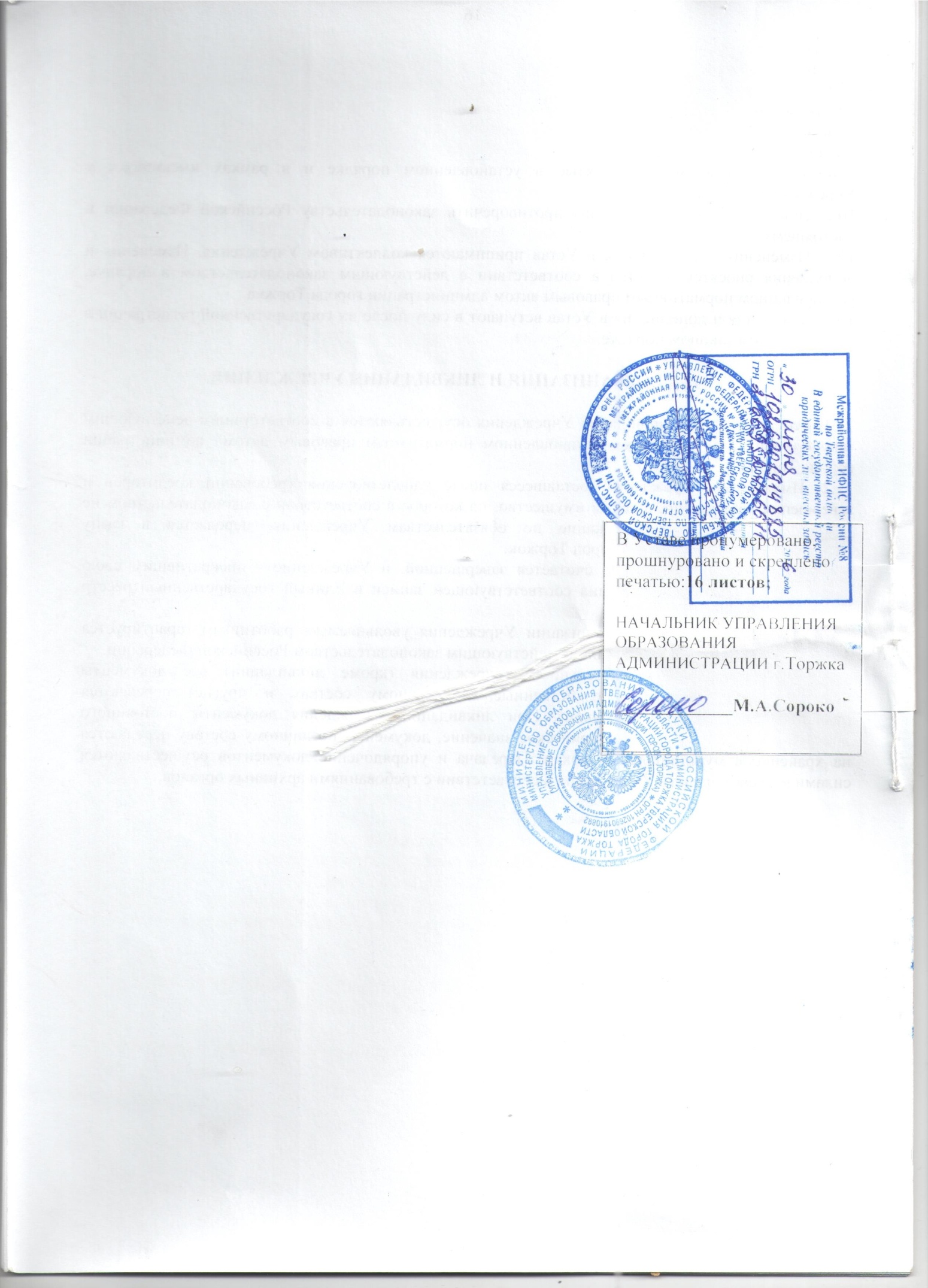 